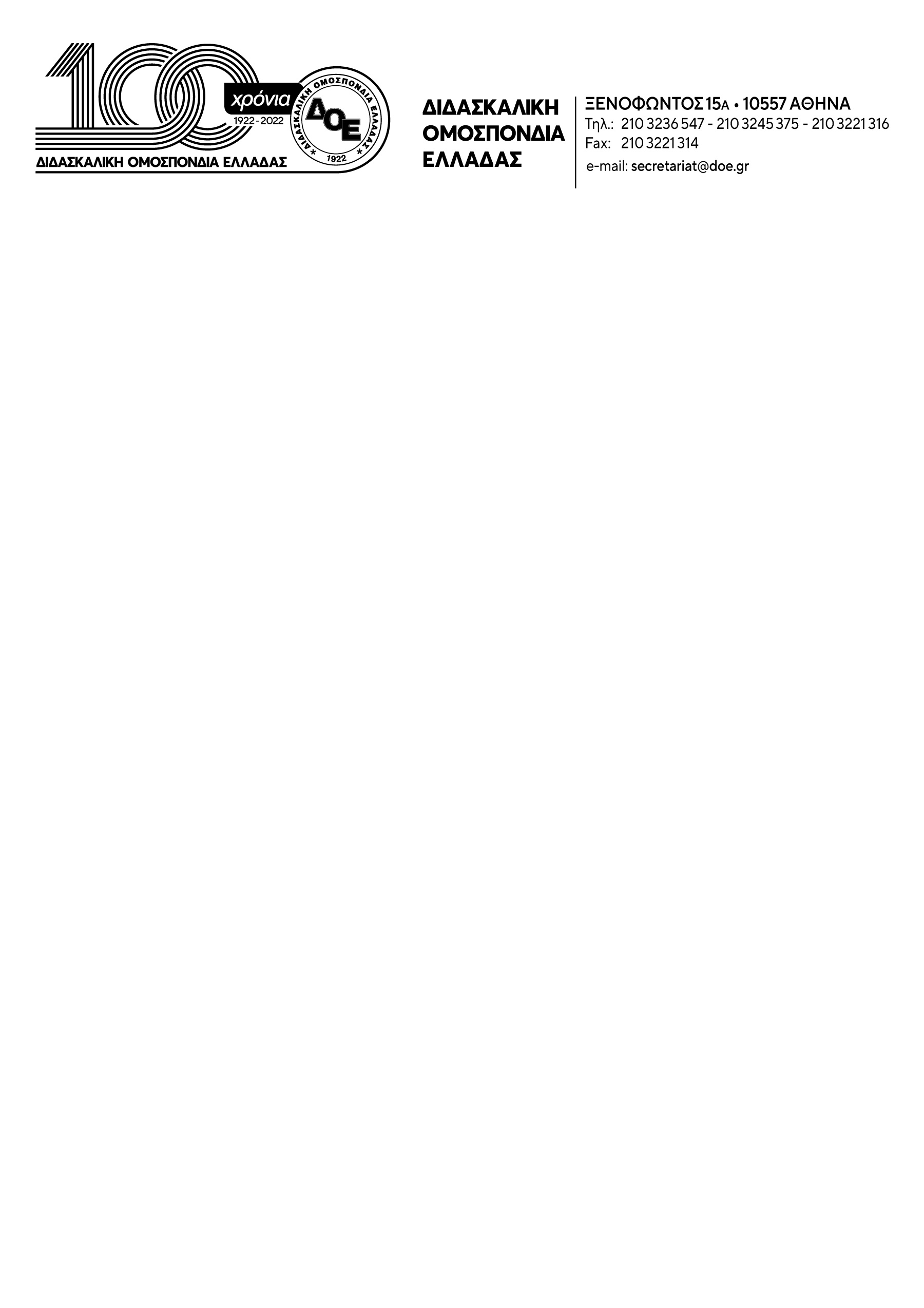 Θέμα: Συνεχίζουμε στον αγωνιστικό δρόμο ακύρωσης της αξιολόγησης – διάλυσης του Δημόσιου σχολείου ενιαία, αγωνιστικά, αποφασιστικά με τα Ενιαία ΚείμεναΤο Δ.Σ. της Δ.Ο.Ε. χαιρετίζει τις δεκάδες χιλιάδες εκπαιδευτικών της πρωτοβάθμιας εκπαίδευσης που τα δύο τελευταία χρόνια έδωσαν περήφανη απάντηση, απέναντι στην κατηγοριοποίηση σχολείων και εκπαιδευτικών με πρόσχημα την «αξιολόγηση», υλοποιώντας συλλογικά και ενιαία, σε μεγάλο μέρος του, τις αποφάσεις του Δ.Σ. της Δ.Ο.Ε. Με την ίδια και μεγαλύτερη ένταση και αποφασιστικότητα συνεχίζουμε και τη φετινή σχολική χρονιά κρατώντας όρθιο το Δημόσιο Σχολείο και υπερασπίζοντας τους μαθητές και το καθολικό δικαίωμά τους στη μόρφωση.Για την εσωτερική και εξωτερική αξιολόγηση των σχολικών μονάδων ως προς το εκπαιδευτικό τους έργο, συνεχίζουμε και τη νέα σχολική χρονιά, 2023-2024, την ίδια επιτυχημένη μορφή των δύο τελευταίων ετών (στο πνεύμα της απόφασης της 92ης Γ.Σ. όπως εξειδικεύτηκε με την απόφαση του Δ.Σ.). Σε αυτή την κατεύθυνση και σε συνέχεια της Αρ.Πρωτ. 615/ 7-9-2023 ανακοίνωσής μας, το Δ.Σ. της Δ.Ο.Ε. αποφάσισε τη συνέχιση του αγώνα ενάντια στην εσωτερική και εξωτερική αξιολόγηση της σχολικής μονάδας, ενάντια στην κατηγοριοποίηση και την υποβάθμιση των νόμων 4692/20 και 4823/21,  με την τακτική των Ενιαίων Κειμένων.Συνεχίζουμε αταλάντευτα.Τις αμέσως επόμενες ημέρες θα υπάρξει ανακοίνωση του Δ.Σ. της Ομοσπονδίας με τα νέα Ενιαία Κείμενα για τη σχολική χρονιά 2023 – 2024, ώστε να προχωρήσουμε ΟΛΟΙ ΜΑΖΙ, συλλογικά στην ανάρτησή τους. Μέχρι τότε καλούμε τους Συλλόγους Διδασκόντων να μην σπεύσουν να προχωρήσουν σε σχετική συνεδρίαση, αλλά να αναμένουν τα κείμενα της Ομοσπονδίας τα οποία θα σταλούν έγκαιρα στις σχολικές μονάδες.Καλούμε τους Σ.Ε.Π.Ε. όλης της χώρας να βρίσκονται σε διαρκή επικοινωνία και ενημέρωση των εκπαιδευτικών μπροστά στη νέα φάση του αγώνα.Καλούμε όλους/ες τους/τις συναδέλφους να συνεχίσουν απτόητοι το έργο που επιτελούν.Δε θα σταματήσουμε το δίκαιο αγώνα μας για ένα σχολείο σύγχρονο, δημοκρατικό και συνεργατικό, για ένα σχολείο που θα καλύπτει τις μορφωτικές και αναπτυξιακές ανάγκες όλων των μαθητών/τριών μας. Συνεχίζουμε  αποδομώντας την αντιεκπαιδευτική πολιτική, αντιστεκόμενοι στην εμπορευματοποίηση της εκπαίδευσης, την κατηγοριοποίηση σχολείων, μαθητών, εκπαιδευτικών και την αντιδημοκρατική χειραγώγηση, που επιδιώκεται να γίνει κανόνας στην εκπαιδευτική πραγματικότητα του δημόσιου σχολείου.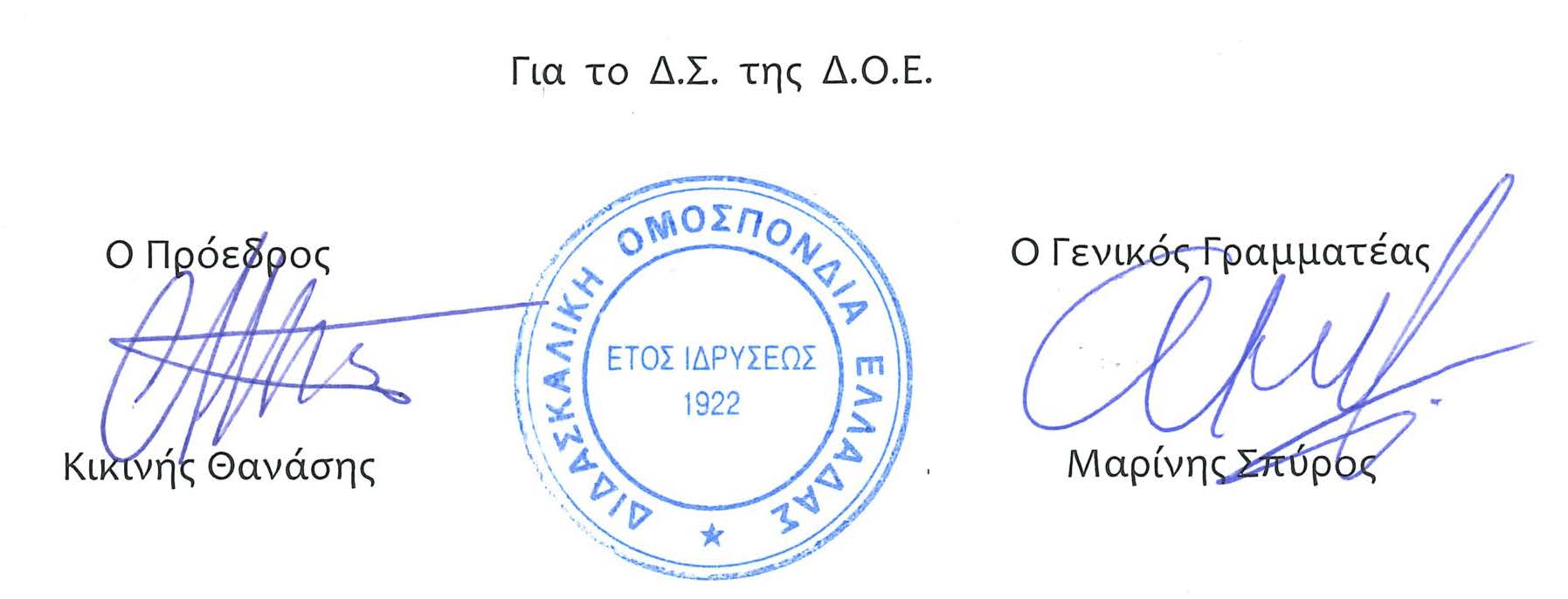 Αρ. Πρωτ. 648Αθήνα   28/9/2023Προς Τους Συλλόγους Εκπαιδευτικών Π.Ε. 